UIT DIE PEN VAN DIE CEO (11/20) 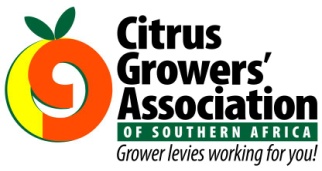 (Volg my op Twitter justchad_cga)Justin Chadwick 3 April 2020COVID 19Terwyl ons die einde van week een van die inperking bereik het, is ek seker almal wonder wanneer dit gaan eindig en hoe dit gaan eindig. Jy sal 'n dapper dobbelaar moet wees om geld op die verskillende moontlikhede te sit. Op die oomblik is dit die beste om te speel met wat voor jou is (in sportterme). Op die oomblik gaan die inperking om middernag op Donderdag 16 April 2020 eindig. Dit is egter ook 'n goeie idee om te begin beplan vir 17 April en daarna. Na die inperking is dit hoogs onwaarskynlik dat alle beperkings verwyder sal word. Ek het drie moontlike scenario's geïdentifiseer - en sou enige ander idees waardeer. Scenario 1: Die kurwe het afgeplat, die regering is tevrede dat ons die rug van die verspreiding van die virus gebreek het, en beperkings gaan terug na voor inperking (d.w.s. steeds beperkinge op byeenkomste, ens.). Hierdie scenario is onwaarskynlik. Scenario 2: Die maatreëls tree in werking en die kurwe begin afplat. Die regering gaan voort met die inperking, maar verlig van die beperkinge om skade aan die ekonomie te beperk en stel mense in staat om terug te keer na 'n mate van normaliteit. Beperkings wat werk om die verspreiding te verminder, sal van krag bly. Scenario 3: Dit lyk nie asof die maatreëls werk nie; die kurwe neem eksponensieel toe en lyk asof dit buite beheer raak. Die regering sal drastiese maatreëls moet instel om dit te stop.  Ek glo dat daar 'n gelyke kans op scenario's 2 en 3 is.Met die sitrusbedryf wat na Paasfees in alle erns begin, gaan die voorsieningskettings onder druk kom soos oes en pak toeneem. Die huidige werksyfer van 30% deur Transnet veroorsaak aansienlike probleme by die hawens - nie seker dat almal verstaan ​​wat 'n noodsaaklike diens beteken nie. Daar is 'n paar veranderinge by Transnet aangebring en wat hulle mag doen - hopelik sal dit die huidige opeenhopings en baie lang “dwell” tye oplos. Dit is 'n goeie idee vir alle boerdery-ondernemings om 'n risikobestuursplan rondom die verskillende scenario's te ontwikkel.'n Risikobestuursplan moet die volgende dek:Identifiseer potensiële risiko's: evalueer elke funksie in u onderneming (voorsieningsinsette, rekeninge, menslike hulpbronne, bedrywighede, werkersgesondheid en -veiligheid en die mark) en identifiseer potensiële gebiede waar COVID-19 'n negatiewe impak kan hê.Evalueer die risiko's: gebaseer op waarskynlikheid en impak / gevolg. Hoe word risiko's tans beheer, soos deur eliminasie, vervanging, ingenieurswese, administrasie of deur die gebruik van geskikte persoonlike beskermende toerusting (PPE)?Bestuur die risiko's: koste-effektiewe maniere om die risiko te hanteer. Deur die risiko te vermy, die risiko te verminder, die risiko oor te dra of die risiko te aanvaar.Monitor en hersien: hersien die plan gereeld op grond van bygewerkte inligting.Vir meer besonderhede het Citrus Australia uitstekende riglyne ontwikkel: www.citrusaustralia.com.auCOVID-19 KOMMUNIKASIEDaar is 'n enorme hoeveelheid inligting beskikbaar - dit wil voorkom asof almal omsendbriewe, opdaterings, advies en inligting uitstuur. CGA stuur 'n memorandum uit wat daarop gemik is om produsente en belanghebbendes te help met inligting wat vir Suider-Afrika se sitrusbedryf relevant is. Die volgende bronne word gebruik; SHAFFE-opdatering oor nuus op die Suidelike Halfrond, Freshfel-opdatering oor toestande in die EU, korrespondensie van Transnet, AgBIZ en ander diensverskaffers, insetverskaffers en raadgewende groepe. Tot op hede is elf (11) memo's vrygestel - alles beskikbaar op www.cga.co.zaBAIE GELUK MET DIE OORLEWING VAN DIE EERSTE WEEK VAN INPERKING – BLY VEILIG EN VOLG DIE REËLS CGA GROEP MAATSKAPPYE (CRI, RIVIER BIOSCIENCE, XSIT, CGA CULTIVAR COMPANY, CGA GROWER DEVELOPMENT COMPANY & CITRUS ACADEMY) WORD DEUR SUIDER-AFRIKA SE SITRUSPRODUSENTE BEFONDS“Sometimes there are decades where nothing happens, and sometimes there are weeks where decades happen.” Vladimir Lenin